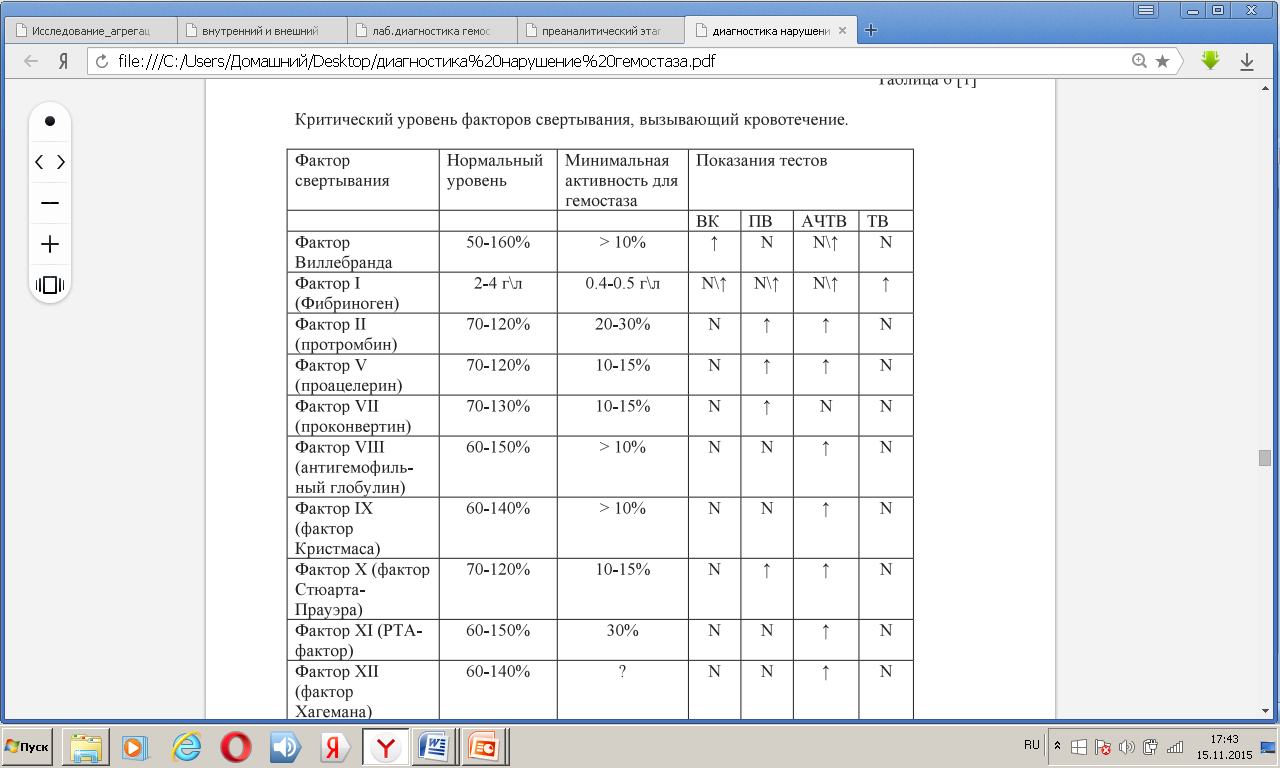 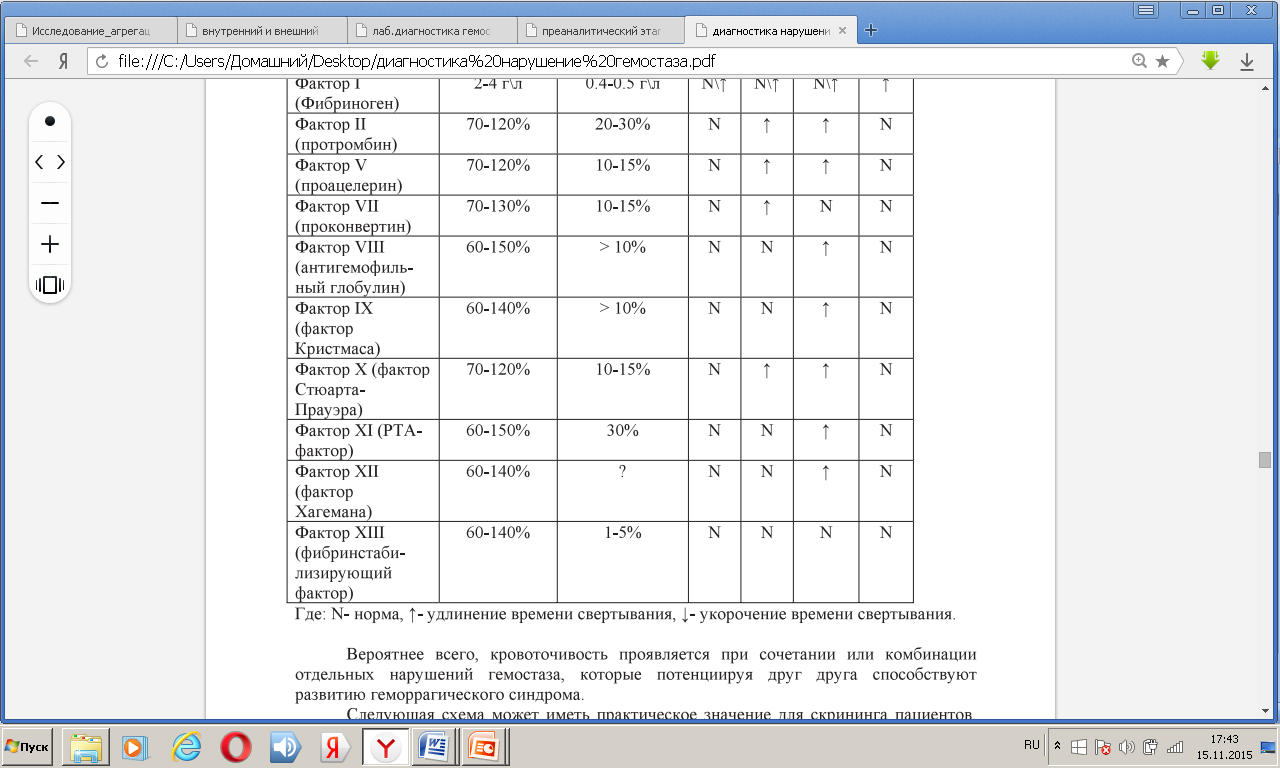 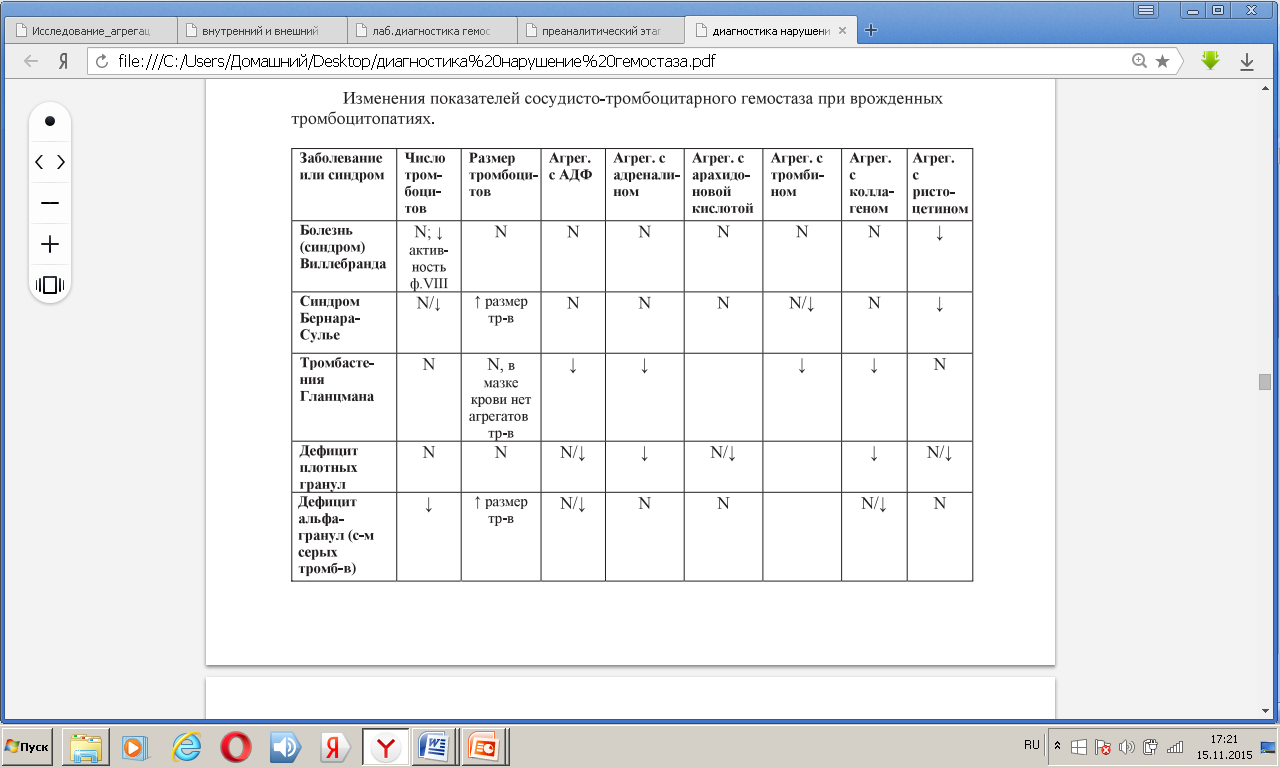 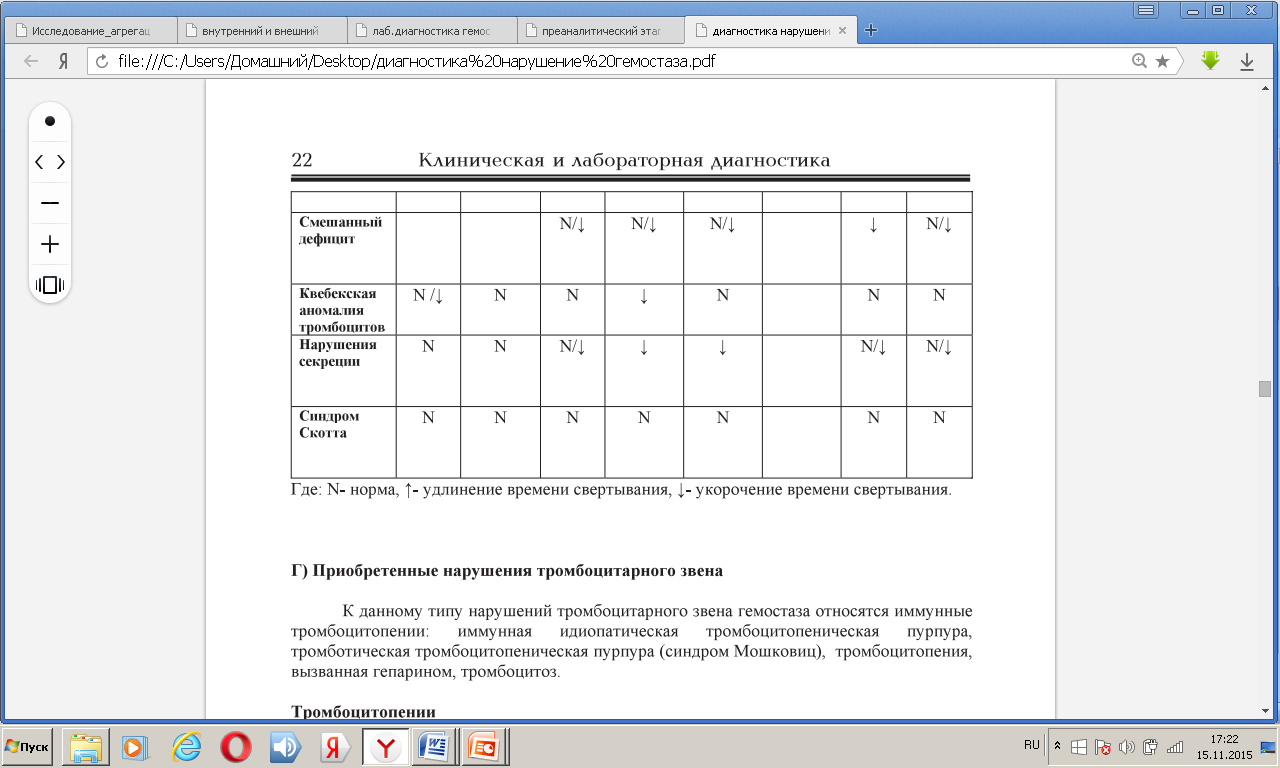 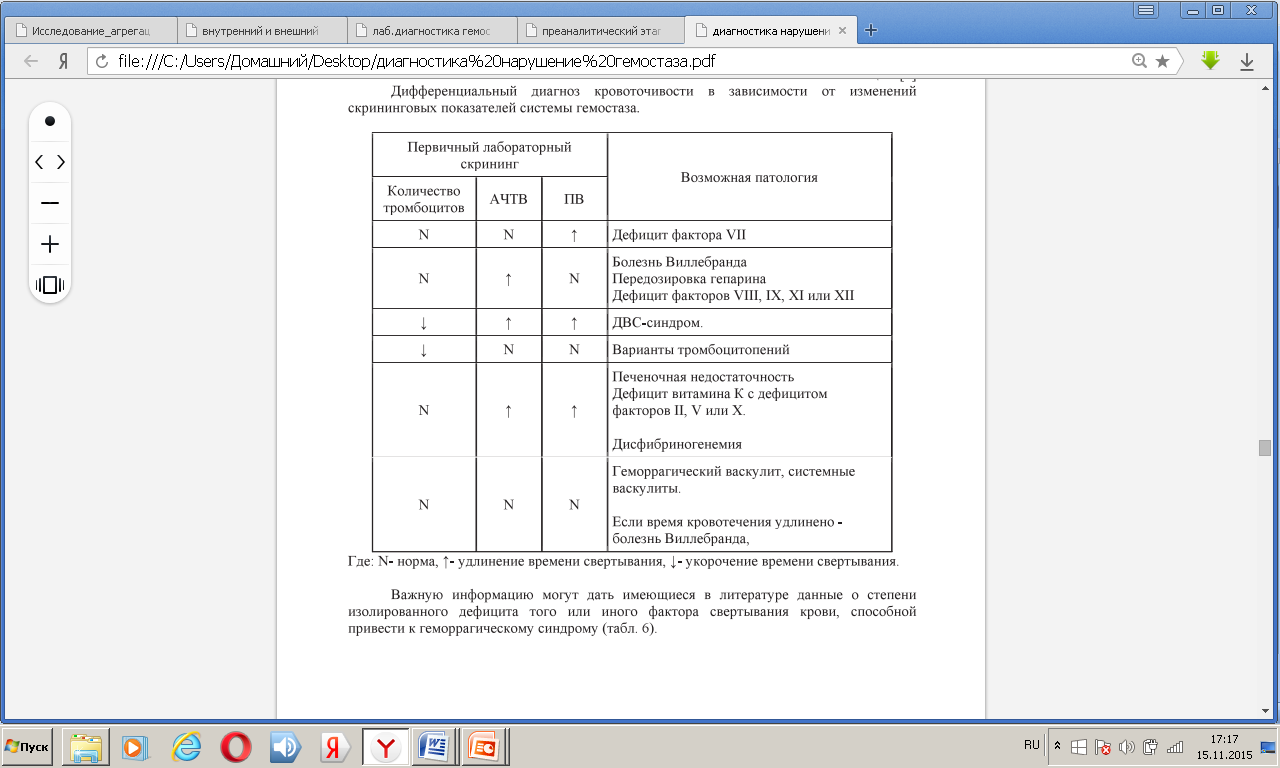 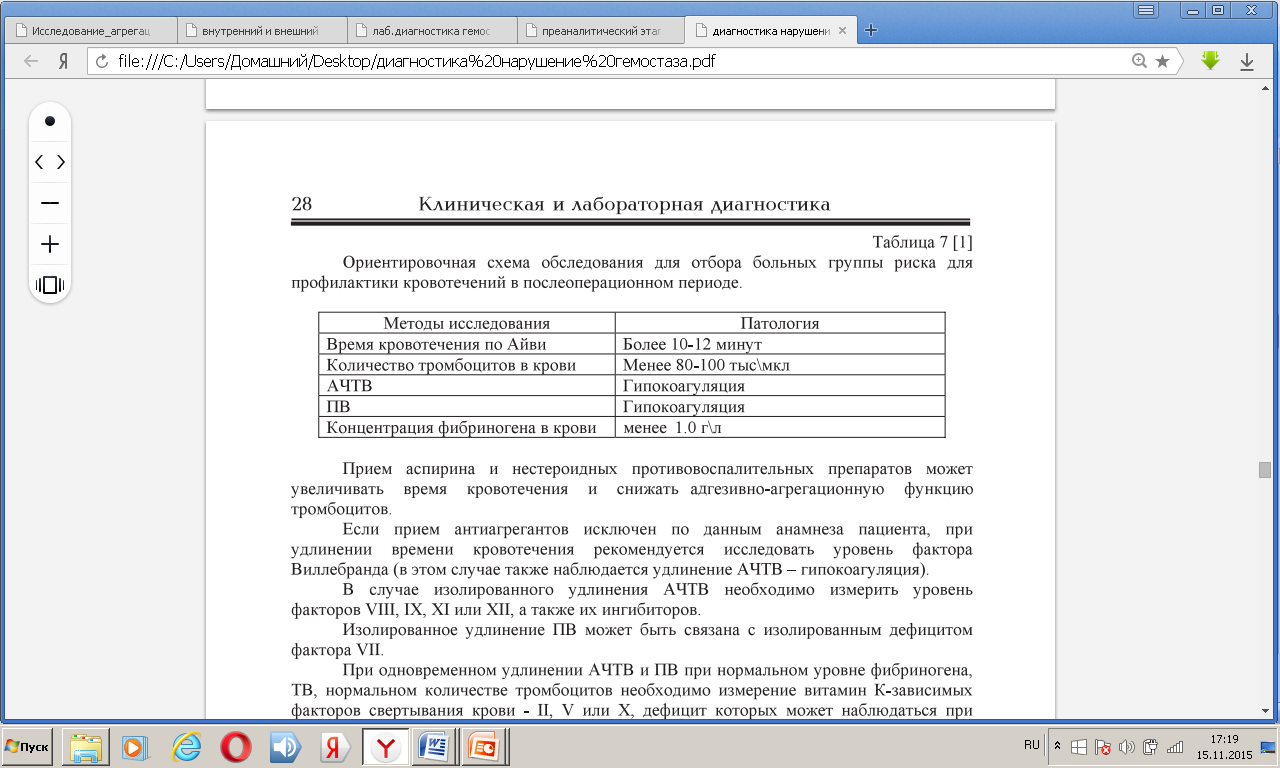 Лабораторная диагностика тромбофилий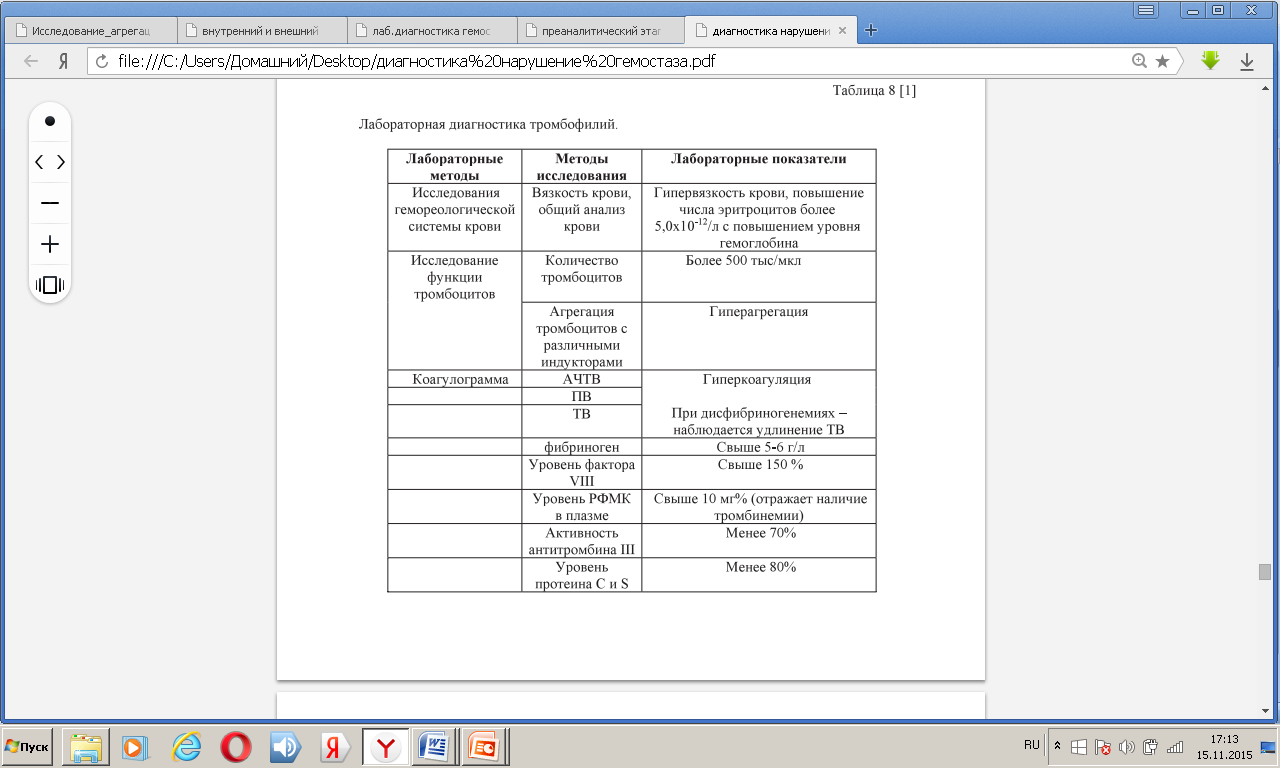 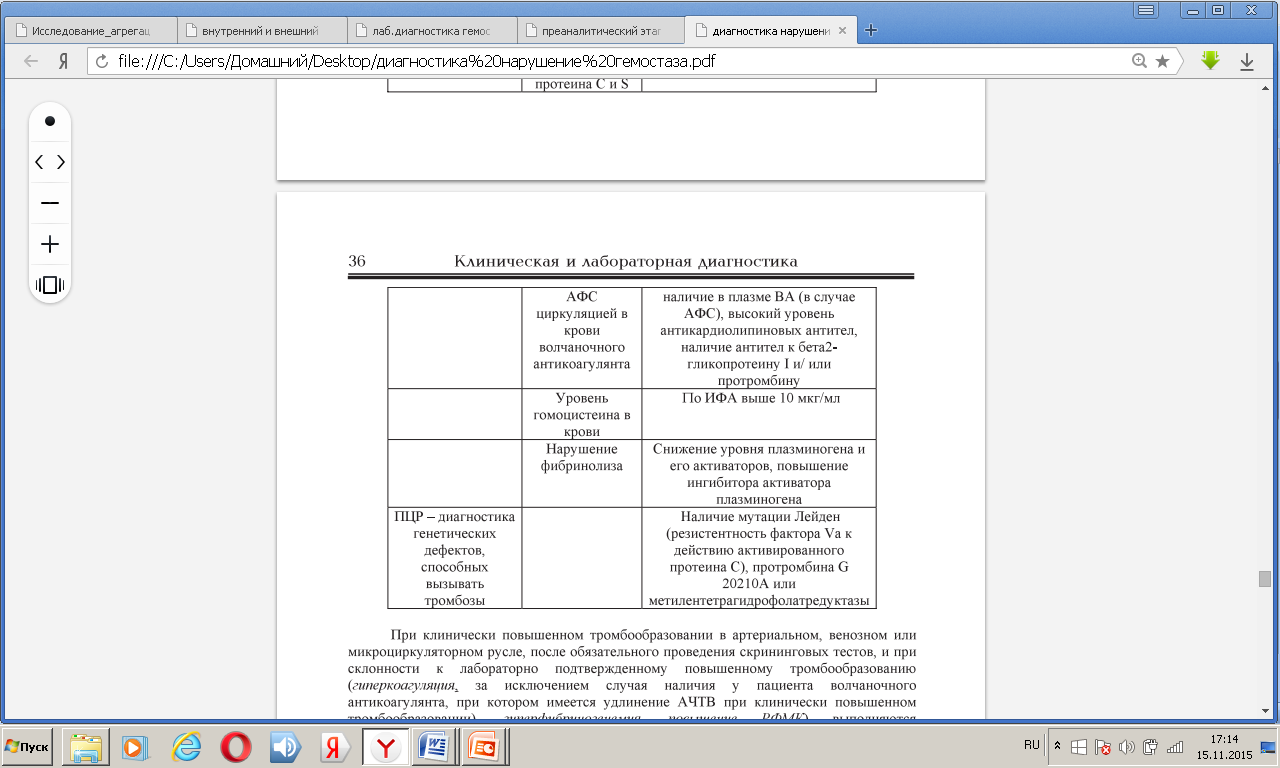 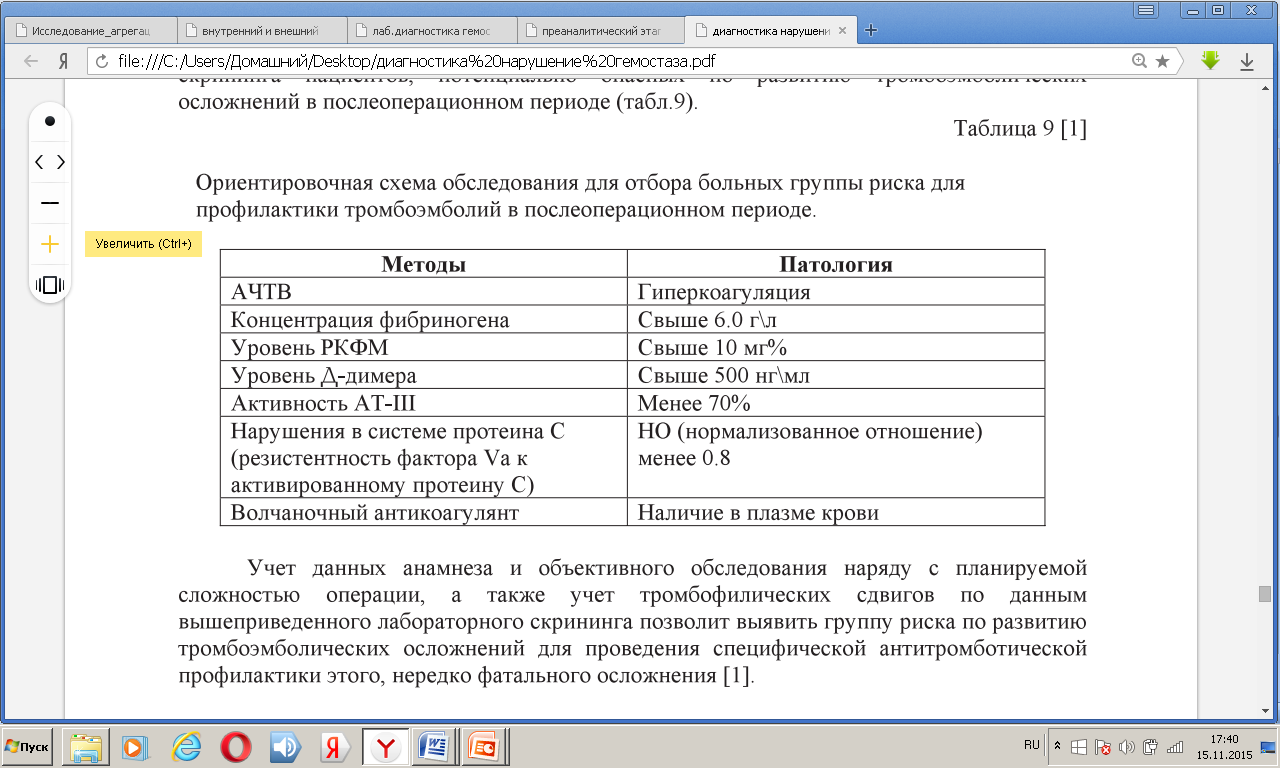 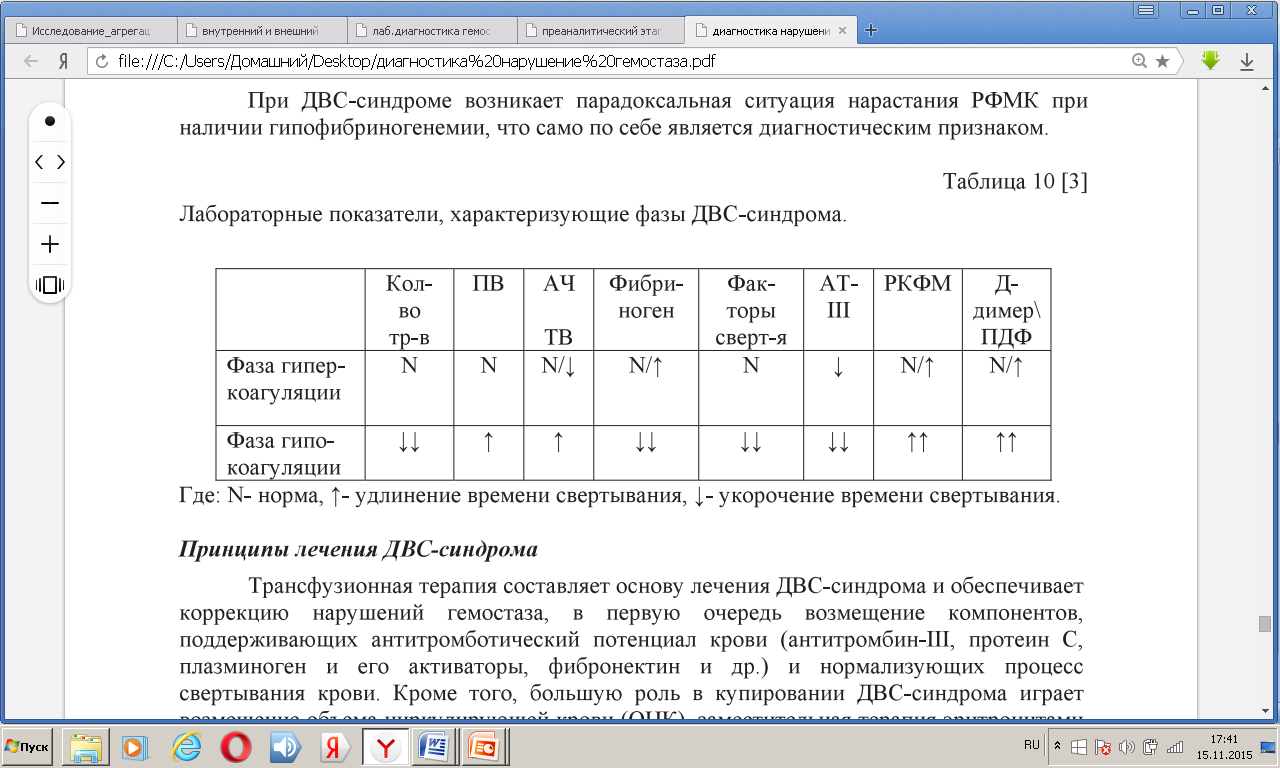 Основные причины нарушений скрининговых тестов коагулограммы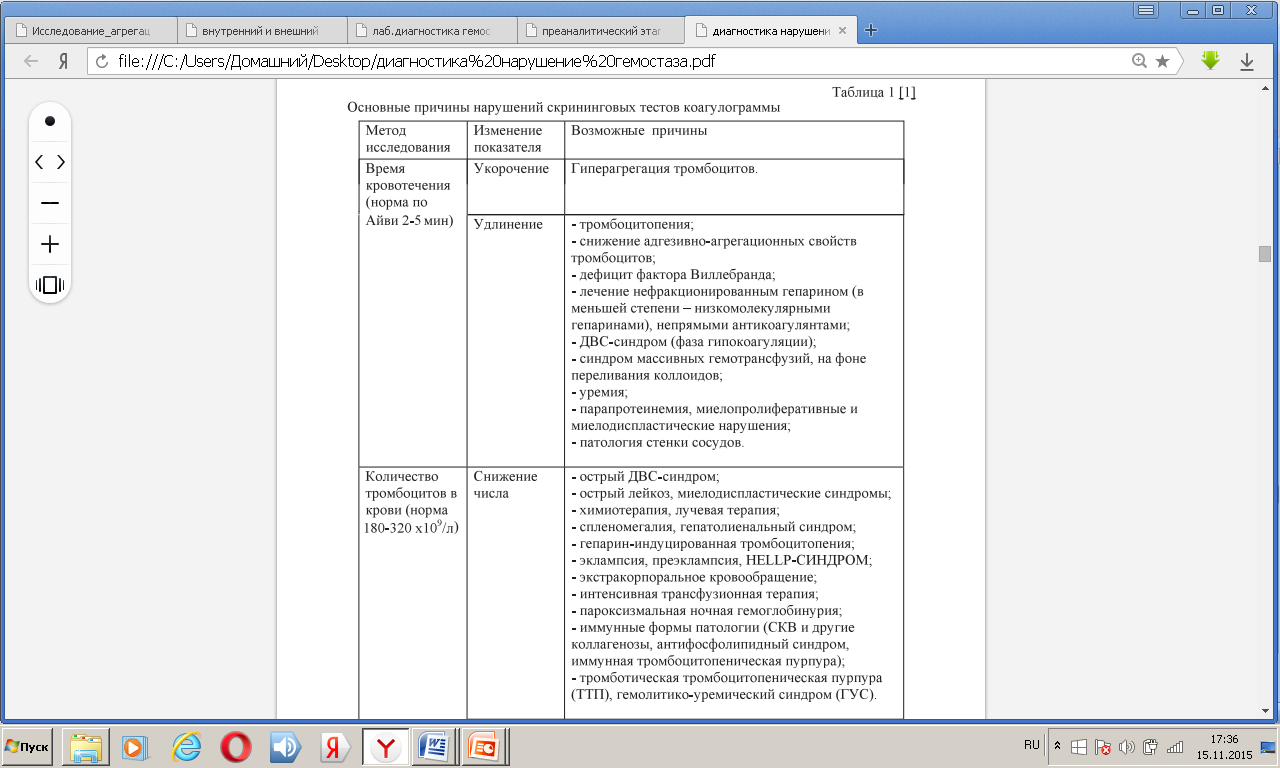 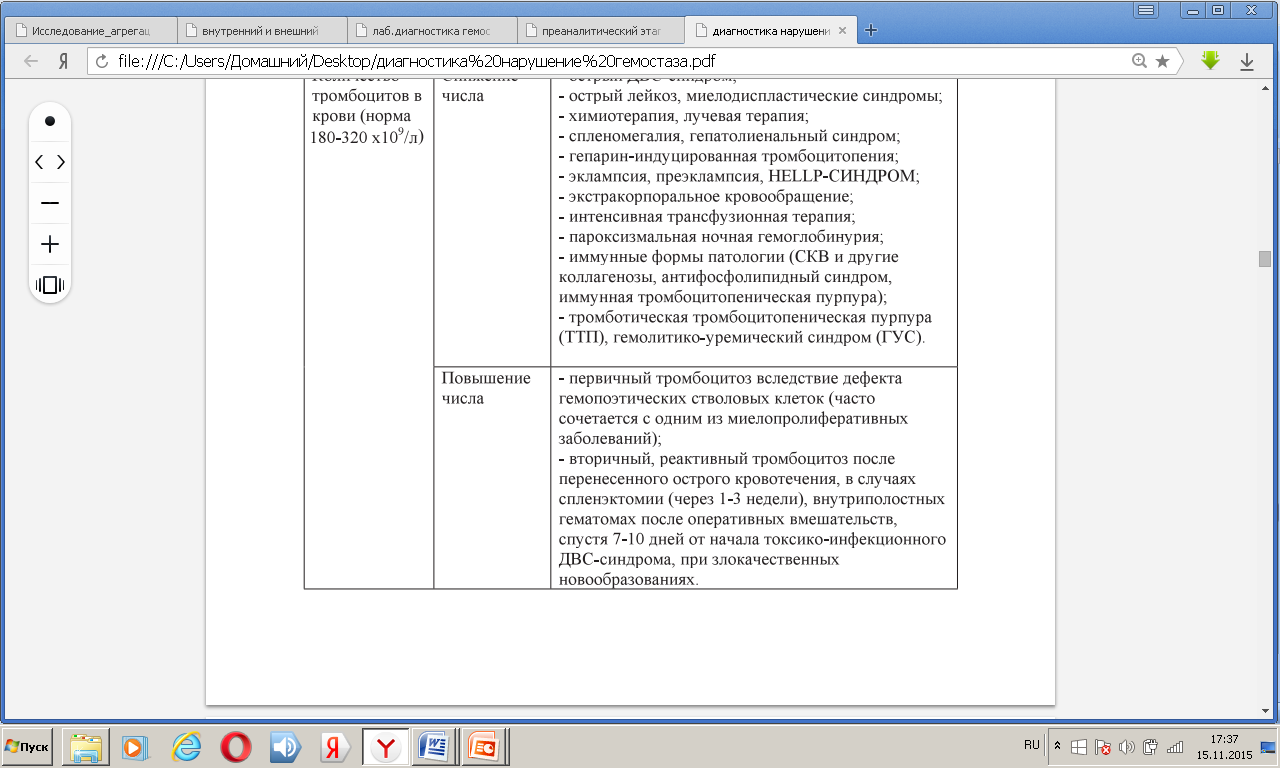 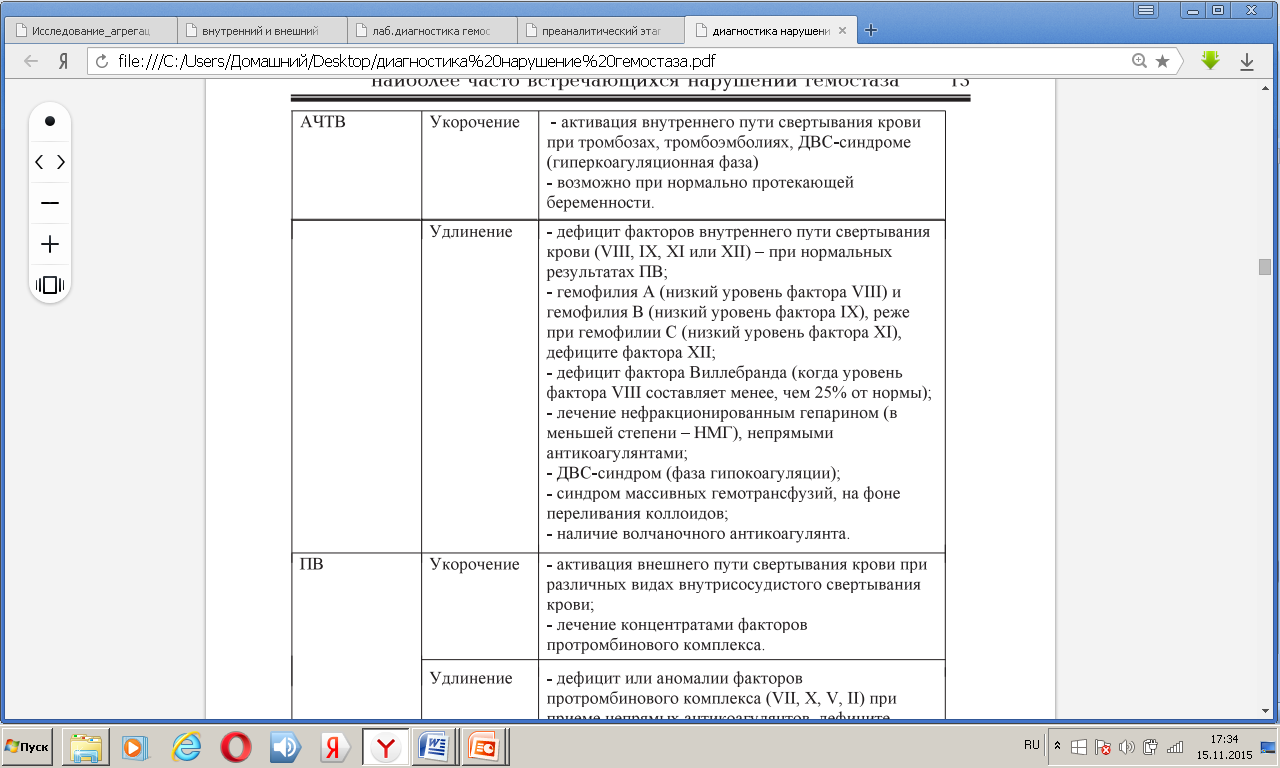 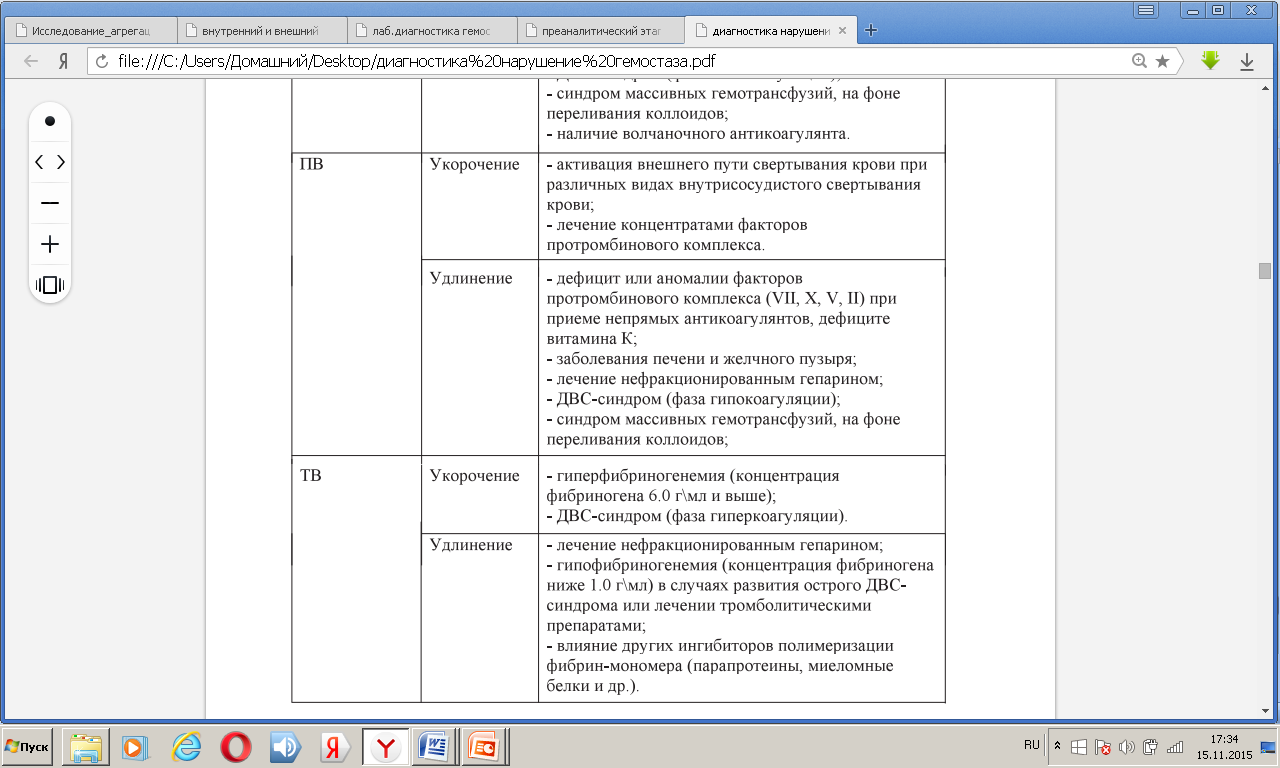 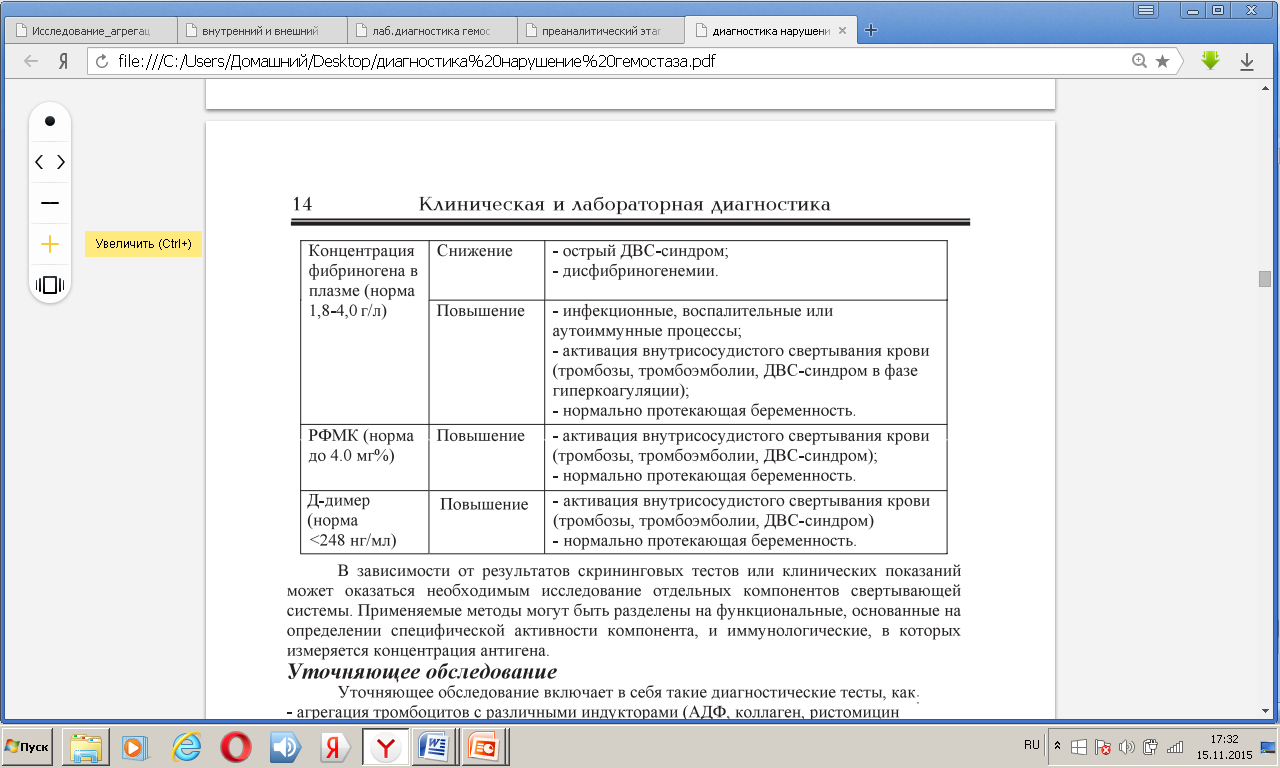 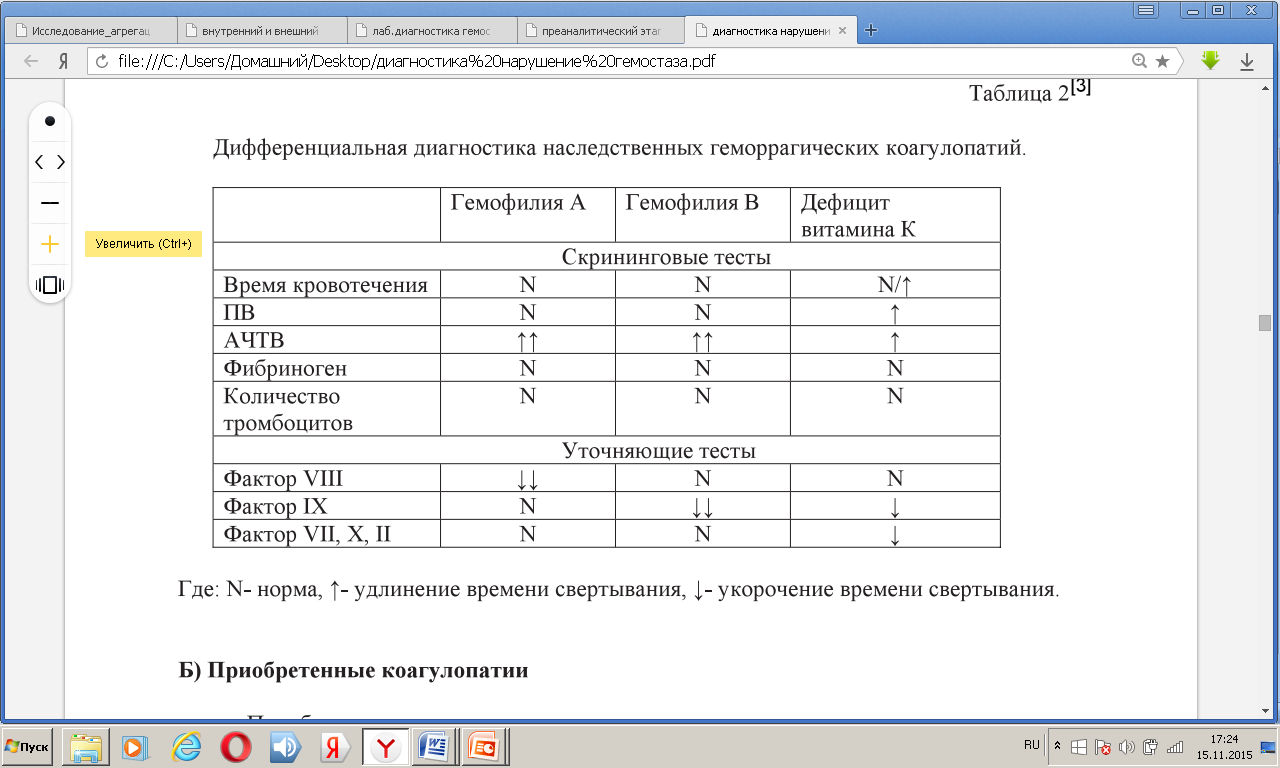 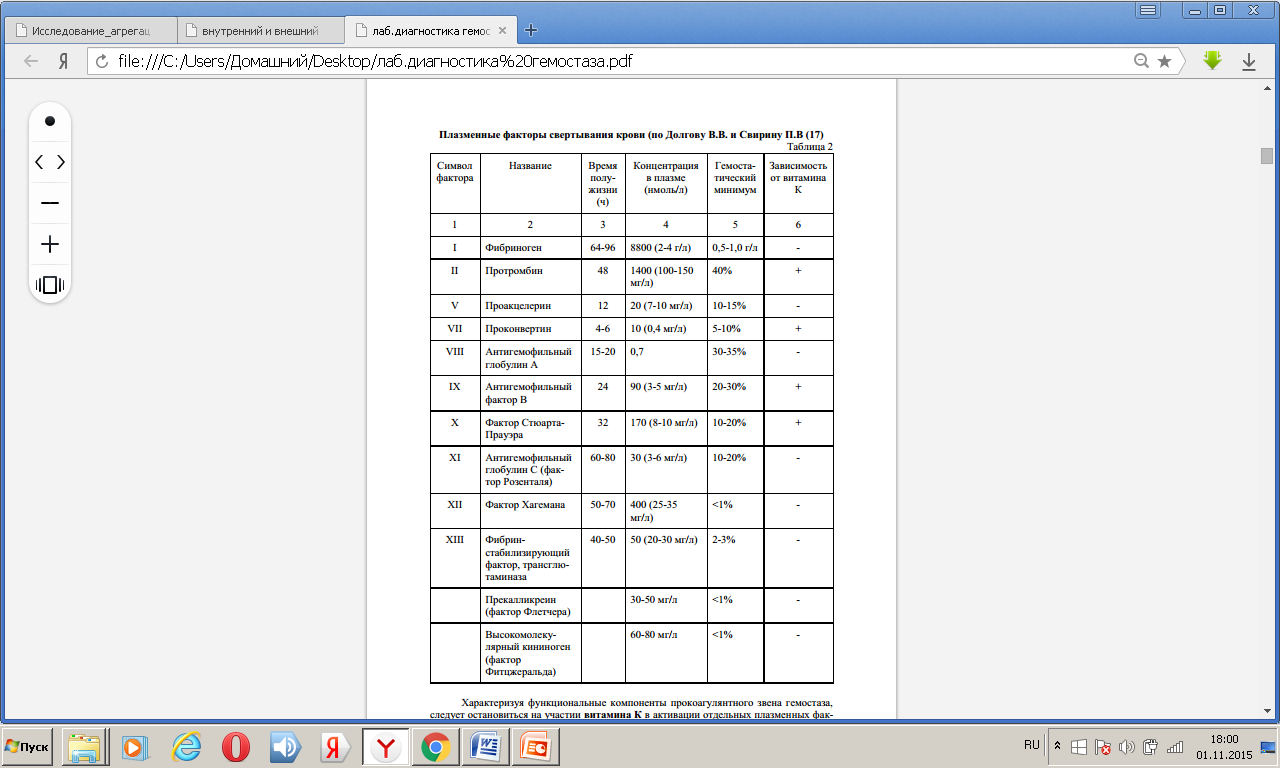 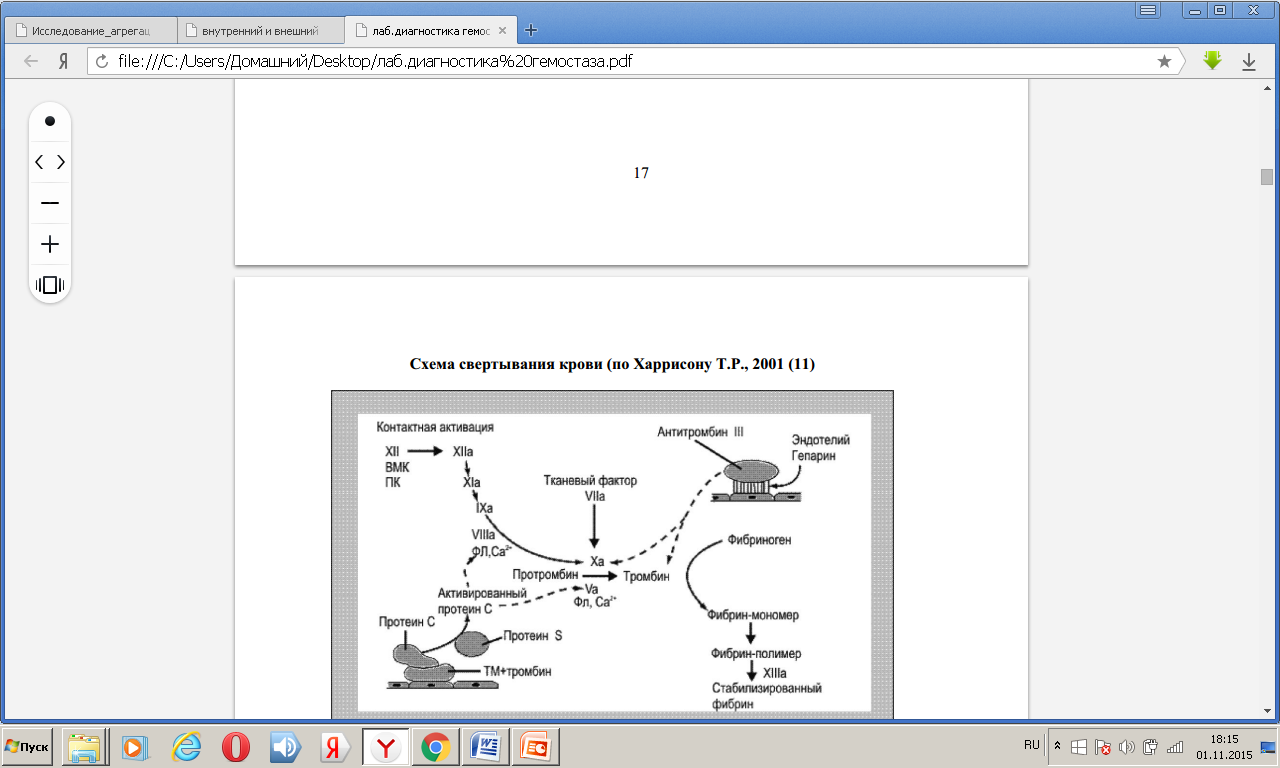 